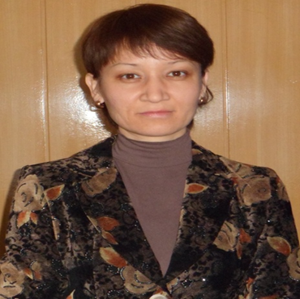 Қазақ тілі мен қазақ әдебиеті пәнінің мұғалімі          Абишева Лаззат Жоланбаевна Қазіргі заман ағымына байланысты оқушылардың пәнге деген қызығушылығын  арттыру үшін мұғалімдерге жаңа талаптар қойылуда. Бүгінгі күні өзіміз оқып бітірген,  үшінші деңгейлік  курс осының дәлелі бола алады. Сол себепті оқытудың әр түрлі әдіс-тәсілдері жасалып , мектеп тәжірибесіне енгізілуде. Тыңғылықты ізденістің нәтижесінде білім беру саласында жаңа педагогикалық әдіс –тәсілдердің  саны да, сапасы да артып келеді. Оқуды үйретудің қозғаушы күші метатану болып табылады. «Метатану» деп индивид қалай ойлайтынын, оқитынын қадағалау, бағалау, бақылау, кейінгі оқу үдерісінде мұндай ойлаудың нәтижелерін саналы қолдану үдерісі ретінде сипаттауға болады. Бұл үдерісте мұғалім оқушыға: білім міндеті қоятын талаптарды түсінуге, жеке ойлау үдерістерін және олардың жұмыс қағидаттарын зерттеуге, міндеттерді орындау әдістерін әзірлеуге және ойластыруға, нақты міндет үшін сәйкес келетін әдістерді  таңдауға көмектеседі. Осы төрт тармақты іске асыру үшін оқушылардан оқуды үйрену талап етіледі. Білім  беруде осы үш айлық курс Бағдарламасының бізге  үйреткені көп. Бұл курстың басқа курстардан ерекшелігі, өзіндік қызықтары мен қиындықтары, мен  үшін жаңалық болды десек артық емес. Бірден бағдарламаның мазмұнына ену, түсіну бізге,әрине, оңай болған жоқ. Жауабы жоқ сан сұрақтар маза бермеді. Мен өзім, бұл курста жүріп, жинаған әдістемелік қоржыным, мұғалім мен балалар үшін пайдалы болды деп есептеймін. Жалпы бұл бағдарлама жайлы артықшылығын қысқаша айта кетсем, бұрын өзімді ойландырып жүрген  сан түрлі сұрақтарымның, осы курста жауабын тапқандай болдым. Теория мен  тәжірибе барысында мен анағұрлым маңызды мәселені айқындадым. Ол жерде менің күткенім, оқушылар бірлескен топ ережесінің аясында жұмыс жасаса, діттеген мақсатқа жетуге мұғалімге мүмкіндік береді. Мектептегі іс -тәжірибе барысында, сыныптағы психологиялық ахуалға ерекше назар аудардым,  нәтижесінде оқушыларымның өздерін еркін ұстауын байқадым. Психологиялық ахуал – сабақтың табысқа жетуіне үлкен септігін тигізеді. Сабақ барысында әр оқушының өзіндік пікірі қалыптасады. Мәселені шешуде өз дағдыларын көрсете алатын деңгейге жетті деп ойлаймын. Берілген тапсырмаларды орындауда сыни көзқарас қалыптасып, алған білімдерін болашақта қолдана алатынына сенімдімін. Қойылған сұрақтың мәнін түсініп, оған нақты жауап беруге тырысады. Шынымен де, топпен жұмыс оқушының қызығушылығын арттыратынына  жұмыс кезінде көзім жеткізуге болады.  Сабақ барысында енгізіліп отырған әрбір жаңалық оқушының ойлану, түсіну, әрекет ету барысына оң ықпалын тигізгенін оқушылардың іс-әрекеттерінен байқалады.      Тағы бір жаңалық сабақ арасындағы  сергіту сәттері өте сәтті шығып жатады. Бұл кезде оқушыларға би билетіп, «Аустралиядағы жаңбыр», «Үй тұрғыз», «Арқамен арқа» деп аталатын жаттығуларды  жиі қолданамын.  Оқушылар қызыға орындайды және қалыс қалған ешкімді болмайды. Оқушыларға сергіту сәтін жасату, сабақта  келесі тапсырмаларды белсенді  орындауға көмектеседі.   Сабақ құрылымына енген тағы бір тиімді тәсіл, оқушылардың үнемі кері байланыс жасауы, жасаған іс-әрекеттеріне есеп беруді үйретті. Кері байланысты  оқушыларға орындалған әр тәсілден кейін және сабақ соңында жасатып отырған дұрыс.  Кері байланыс арқылы оқушы сабақты қалай меңгерді, сабақ ұнады ма, несімен ұнады, сабақтан бүгін мен не білдім?,- деген сұрақтардың жауабын алуға мүмкіндік береді.  Бұл менің жүргізген сабағымнан қорытыды шығара келіп, келесі сабақты жоспарлауыма көмегін тигізді.  Бағалау сабақтың ең маңызды әрі шешуші бір бөлімі болып табылады. Бағалау-одан арғы оқу туралы шешімді қабылдау мақсатымен оқытудың нәтижелерін жүйелі түрде жинақтауға бағытталған қызметті белгілеу үшін қолданылатын термин. «Бағалау» термині «жақын отыру» дегенді білдіретін латын сөзінен шыққандығы кездейсоқ емес, себебі бағалаудың негізгі сипаты бір адам басқа адамның не айтып, не істегенін немесе өзін-өзі бақылау жағдайында өзінің дербес ойлауын, түсінігін немесе тәртібін мұқият бақылауы болып табылады.Оқушылар топпен жұмыс жасау арқылы бір-бірінің жұмысына баға беруге дағдыланады. Оқушыларға  өзін-өзі топта жұмыс жасаулары бойынша,  критериалды бағалау түрін қолданған өте тиімді. Критериалды бағалау арқылы  оқушылардан күткенім:оқушылар  өздерін қалай бағалайды екен?, өздерін бағалай отырып, өздерінің деңгейлерін анықтай алады ма?, өзін-өзі бағалау арқылы оқуға ынталарының артуы байқалады ма?, өздерін-өздері бағалау арқылы келесі сабаққа қызығушылықпен келеді ме? Тағы сол сияқты. Сондай-ақ, сабақ  барысында  ақпарат алу үшін ұялы телефонды пайдалануға, АКТ–ны қолдануда  «Венн диаграммасы» әдісін, тұсаукесер бөлімінде  бейнетаспа көрсету, «Тұжырымдама картасын» толтыру кездерінде АКТ-ны жиі қолданып отыруға болады. Ақпараттық-коммуникациялық технологиялар (АКТ) оқушыларға ғылыми ұғымдарды түсіндіруді және олардың қабылдауын, түсінуін жеңілдетуге мүмкіндік беріп, мұғалімдерге сабақ беруде көмектесетін маңызды құрал болып табылады. Сондықтан, оқыту барысында осы технологияларды қолдану өте қажет. Белгілі   бір  жұмысты  бастағанда  адамда  қобалжу, қорқыныш  болатыны белгілі. Менің  осы  курсты оқыған кездегі үйренгенім, өзіме  деген  сенімді  арттырады. Сол  сенімнің  арқасында   алынбайтын  қамал  болмайтынын  түсіндім. Оқушыларыма  да  өзімнің  тәжірибемдегі   қағиданы  ұстануды  үйреттім. Оқушының   білім  алудағы атмосферасын  біз  тарылтып  ұстап  тұратындаймыз. Оларды  кішкене  ойландыруға  уақыт  бөліп,  ойын еркін ортаға салуға мүмкіндік берсек,  барлық  қиындықты  жеңуге  болады. Ол  үшін  мұғалім- ата –ана  болып  бірігіп,    оқушыға  бағыт- бағдар  беріп  отырсақ, өзгеге көз тігіп, еліктемей-ақ - нағыз  білімді, мәдениетті, ұлтжанды ұрпақ  тәрбиелейтінімізге  толықтай  сенімдімін. Біз көбінде  оқушыны   қуыршаққа айналдырып, өз айтуымызбен басқарамыз. Ал, егер  оның  жанына  үңілсек, оған  дұрыс  бағыт -  бағдар  бере  алсақ, олардың  жемісін  жейтін  күн  алыс  емес. Мұндай шешімді  мен өз тәжірибемнен шығарып отырмын. Осы курста оқыған жеті модуль оқушылардың да, мұғалімдердің де сын тұрғысынан  ойлауын дамытуды қалыптастыруға үйретеді. Ең бастысы мұғалімге балалар үшін маңызды нәрсені түсіну болып табылады. Өз іс-тәжірибемде осы жаңа әдіс-тәсілдерді қолданып, оң нәтижелер беріп жатқандықтан, сіздермен бөлісіп, тәжірибе алмасып жатқан жайым бар.